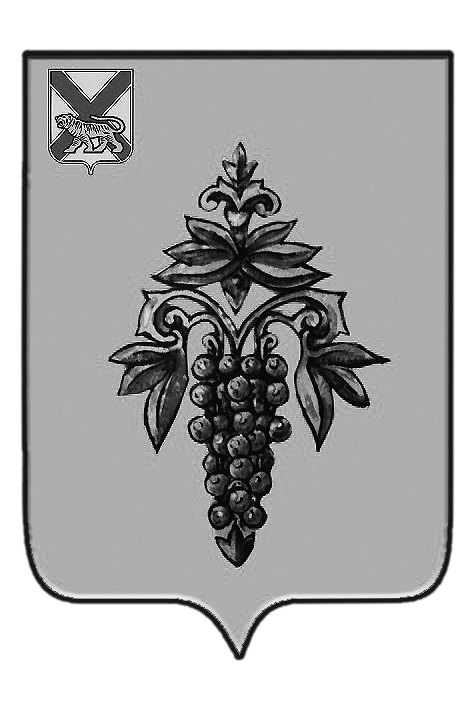 ДУМА ЧУГУЕВСКОГО МУНИЦИПАЛЬНОГО ОКРУГА Р  Е  Ш  Е  Н  И  ЕРассмотрев и обсудив протест прокурора Владивостокской межрайонной природоохранной прокуратуры от 07 сентября 2020 года № 7-3-2020/127 «на ст.44 Правил землепользования и застройки Чугуевского сельского поселения, утвержденных решением Думы от 31.10.2017 № 250 – НПА», Дума Чугуевского муниципального округаРЕШИЛА:1. Удовлетворить прилагаемый протест  Владивостокской межрайонной природоохранной прокуратуры от 07 сентября 2020 года № 7-3-2020/127 «на ст.44 Правил землепользования и застройки Чугуевского сельского поселения, утвержденных решением Думы от 31.10.2017 № 250 – НПА».2. Направить указанное решение во Владивостокскую межрайонную природоохранную прокуратуру. Председатель ДумыЧугуевского муниципального округа  						Е.В.Пачковот 25.09.2020г.   № 95О протесте «на ст.44 Правил землепользования и застройки Чугуевского сельского поселения, утвержденных решением Думы от 31.10.2017 № 250 – НПА»О протесте «на ст.44 Правил землепользования и застройки Чугуевского сельского поселения, утвержденных решением Думы от 31.10.2017 № 250 – НПА»О протесте «на ст.44 Правил землепользования и застройки Чугуевского сельского поселения, утвержденных решением Думы от 31.10.2017 № 250 – НПА»